Post						Name				Caption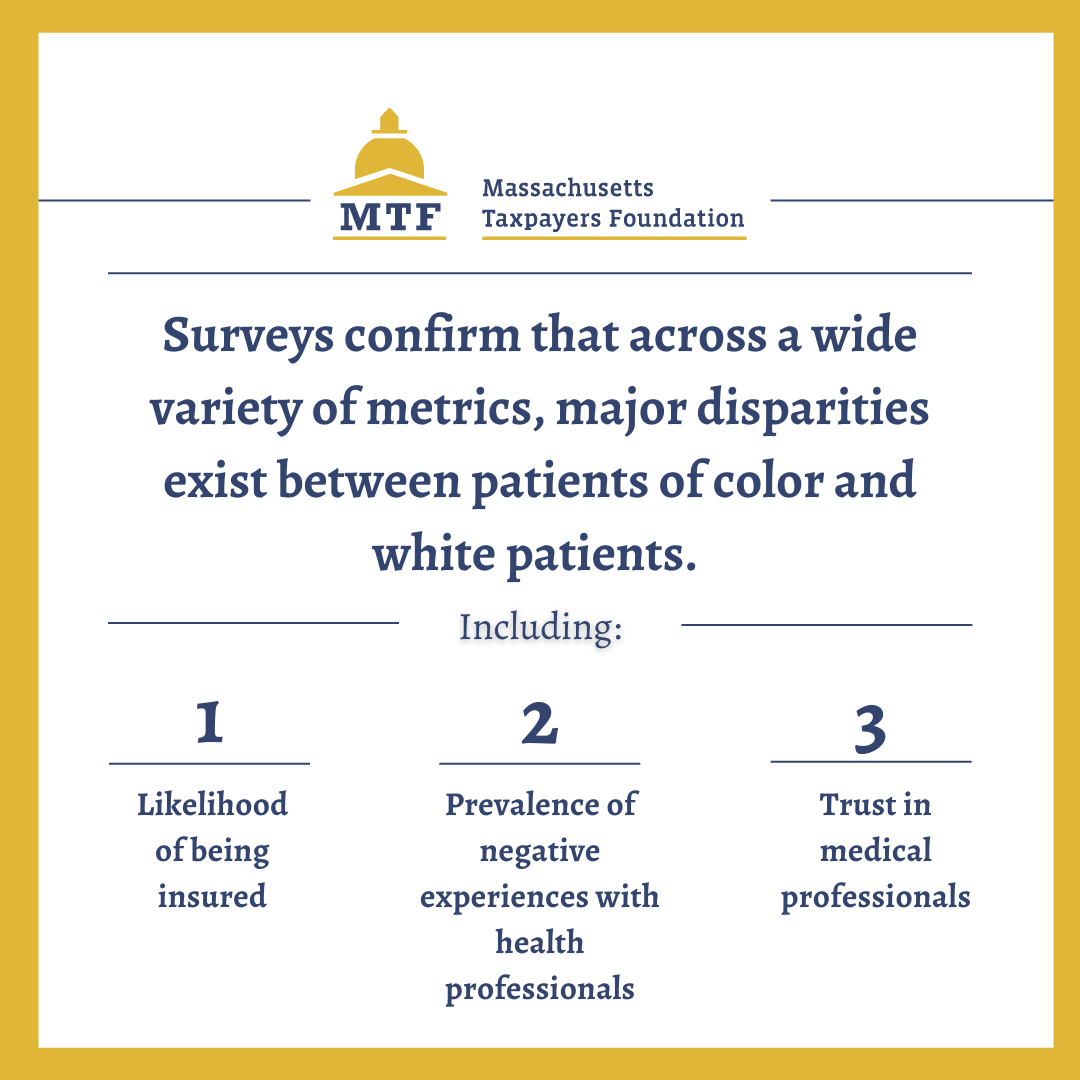 Statistics LINKEDINAccess to health care should ensure #equity for everyone. To learn about how Massachusetts can address these disparities, read our new report. #healthdisparities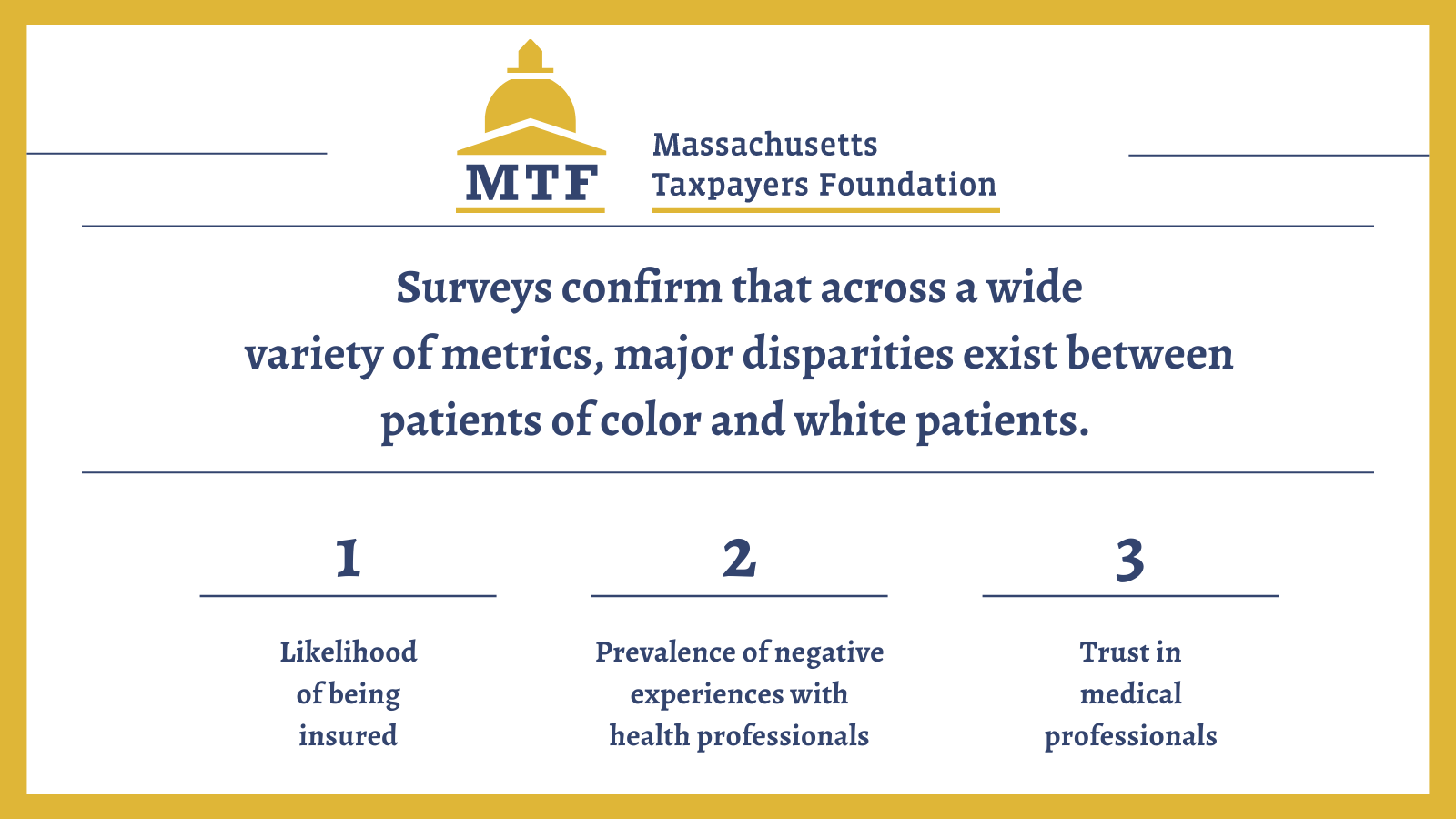 Statistics TWITTERAccess to health care should ensure #equity for everyone. To learn about how Massachusetts can address these disparities, read our new report. #healthdisparities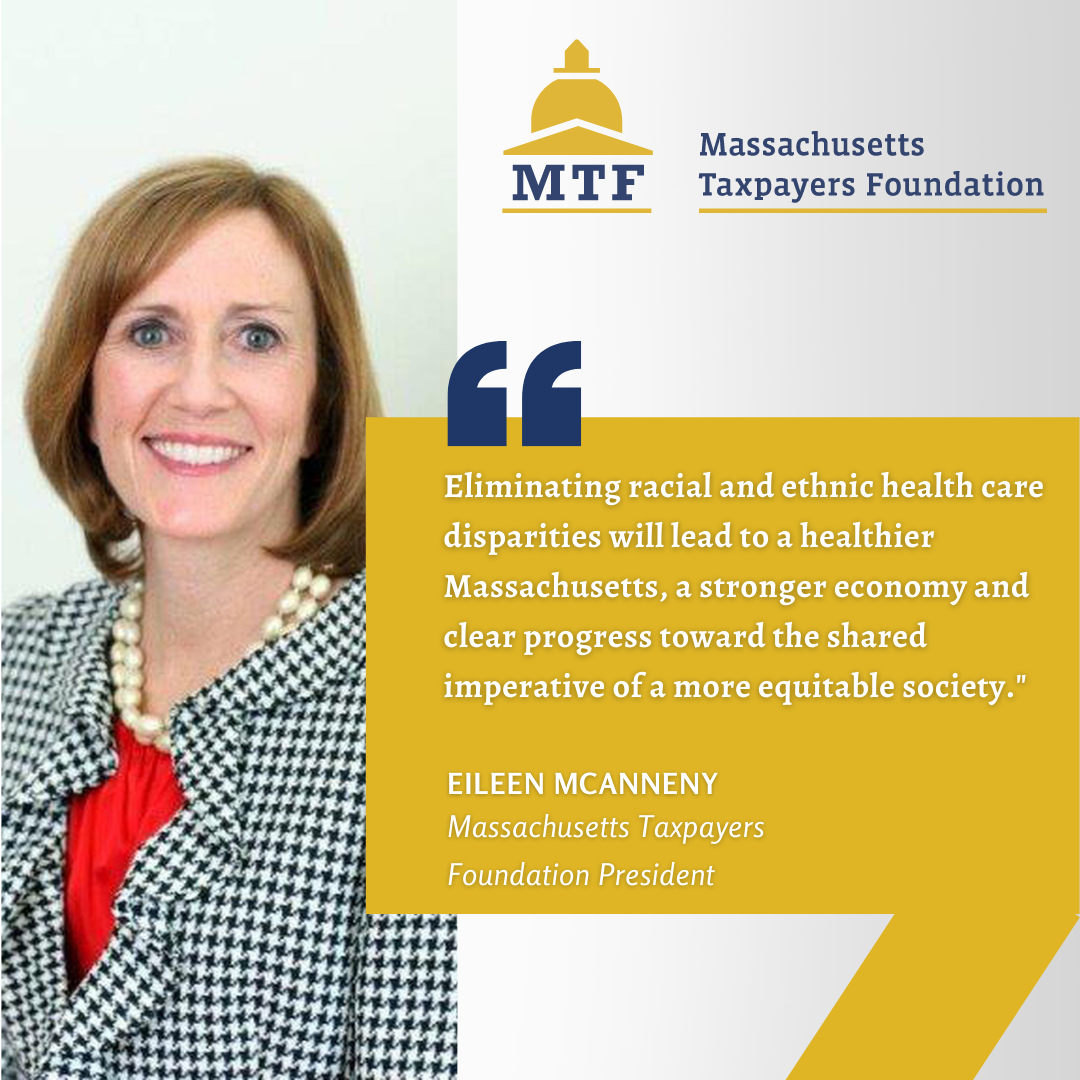 Quote 1 LINKEDINAs MTF President @emcanneny says, we can and must do more to boost #healthequity throughout Massachusetts. Read our new report now: 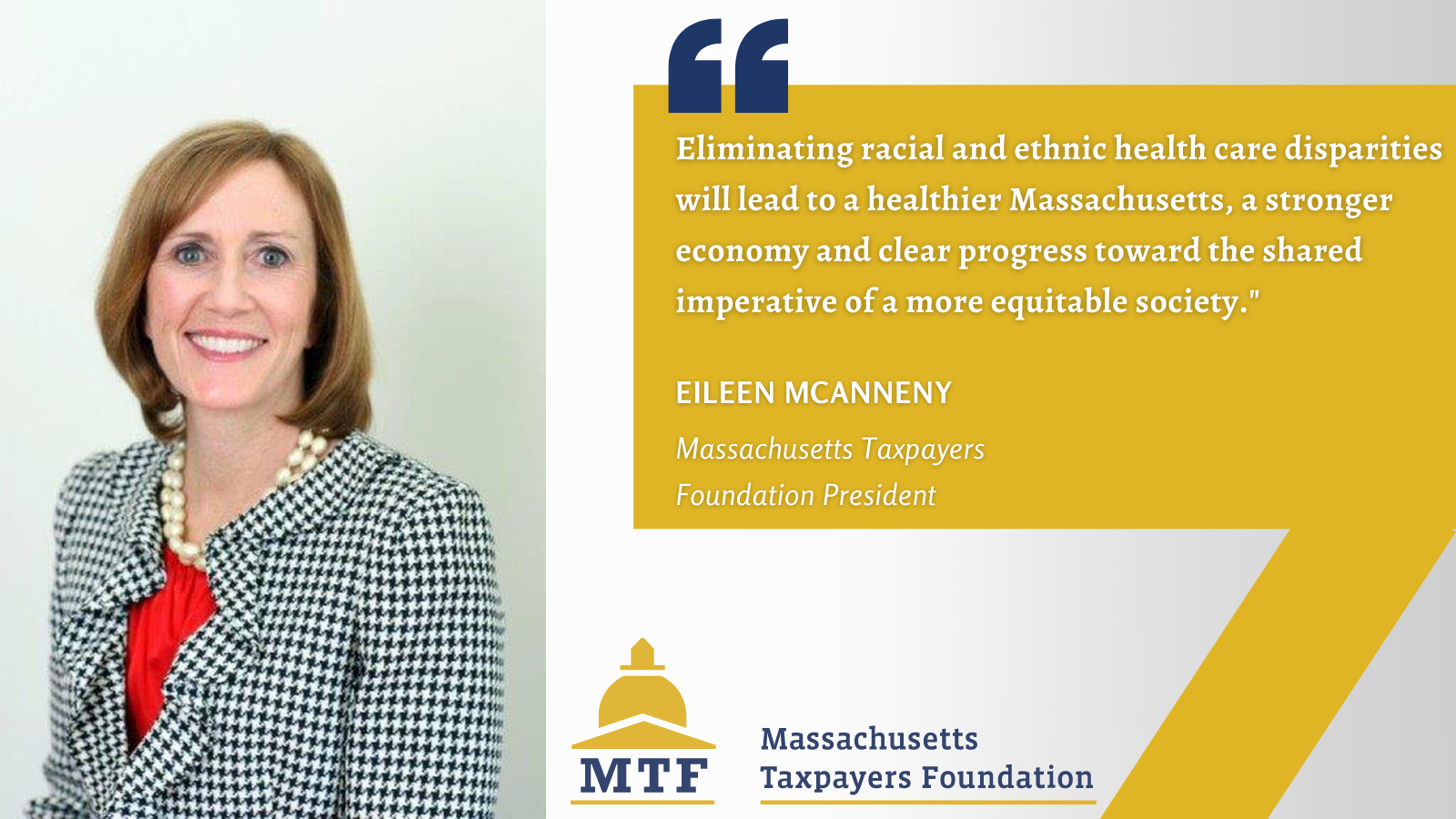 Quote 1 TWITTERAs MTF President @emcanneny says, we can and must do more to boost #healthequity throughout Massachusetts. Read our new report now: 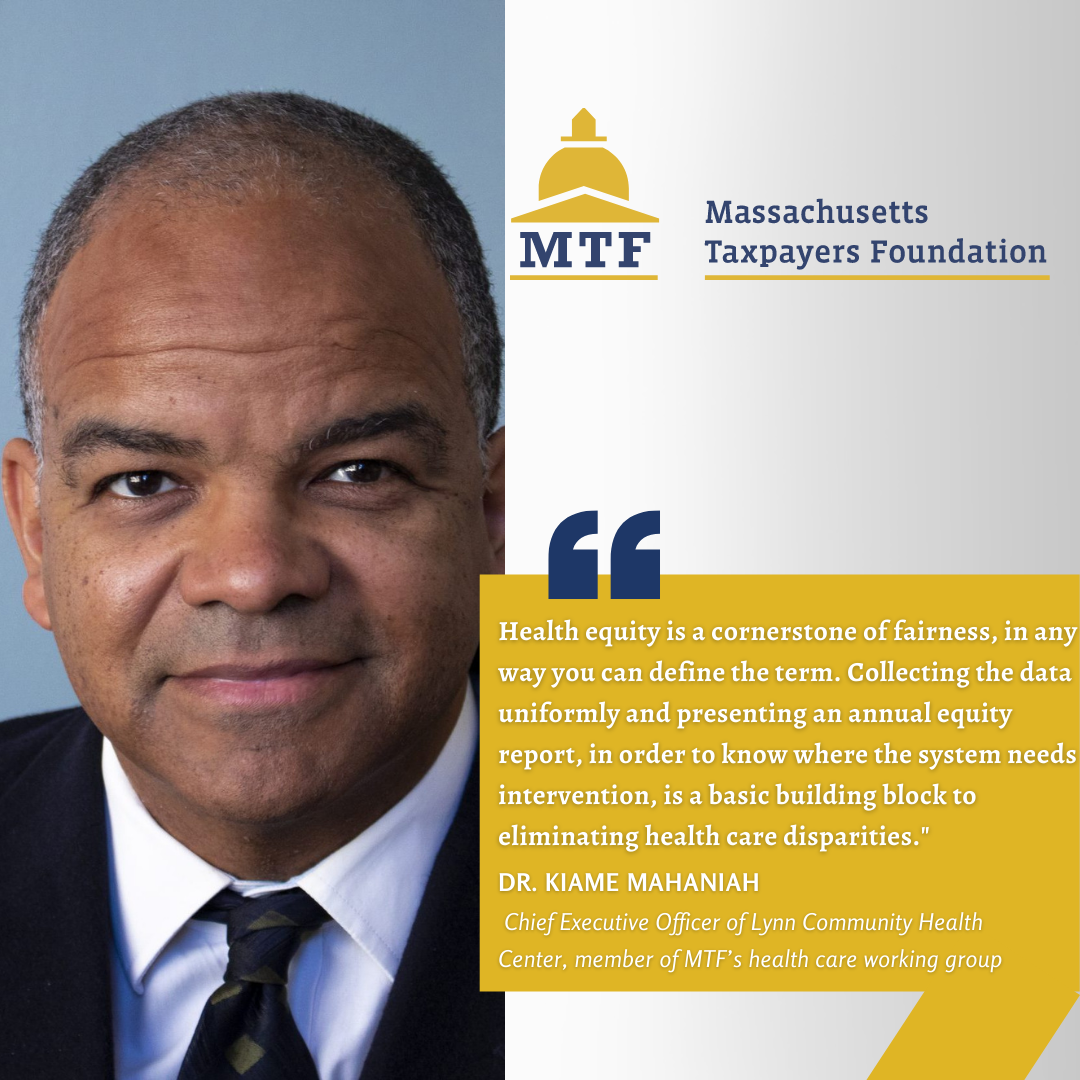 Quote 2 LINKEDINAs our new report makes clear, Massachusetts must take four concrete steps to bolster health care #equity. Learn more in our report now. Lynn Community Health Center 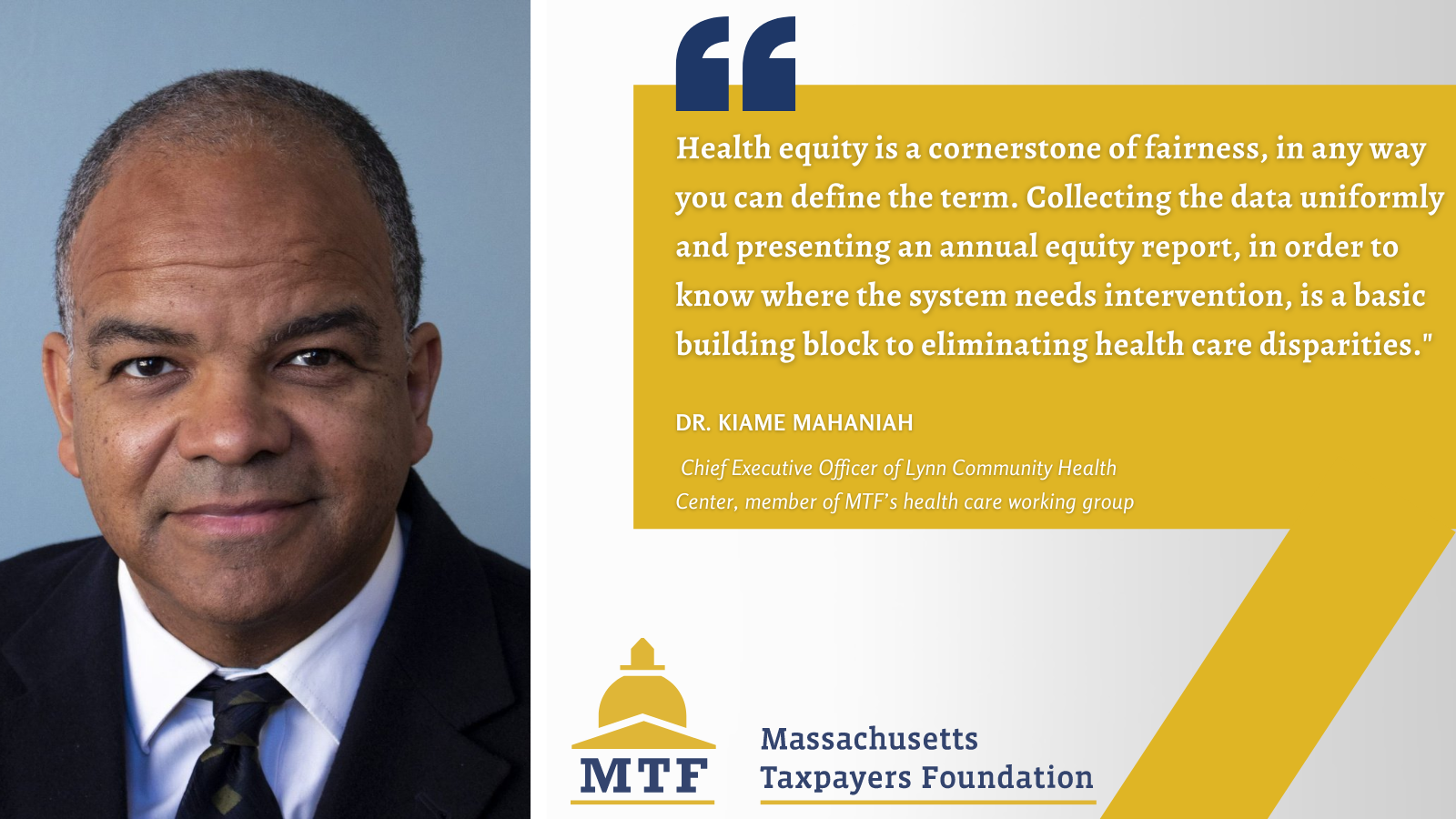 Quote 2 TWITTERAs our new report makes clear, Massachusetts must take four concrete steps to bolster health care #equity. Learn more in our report now. @LynnCHC 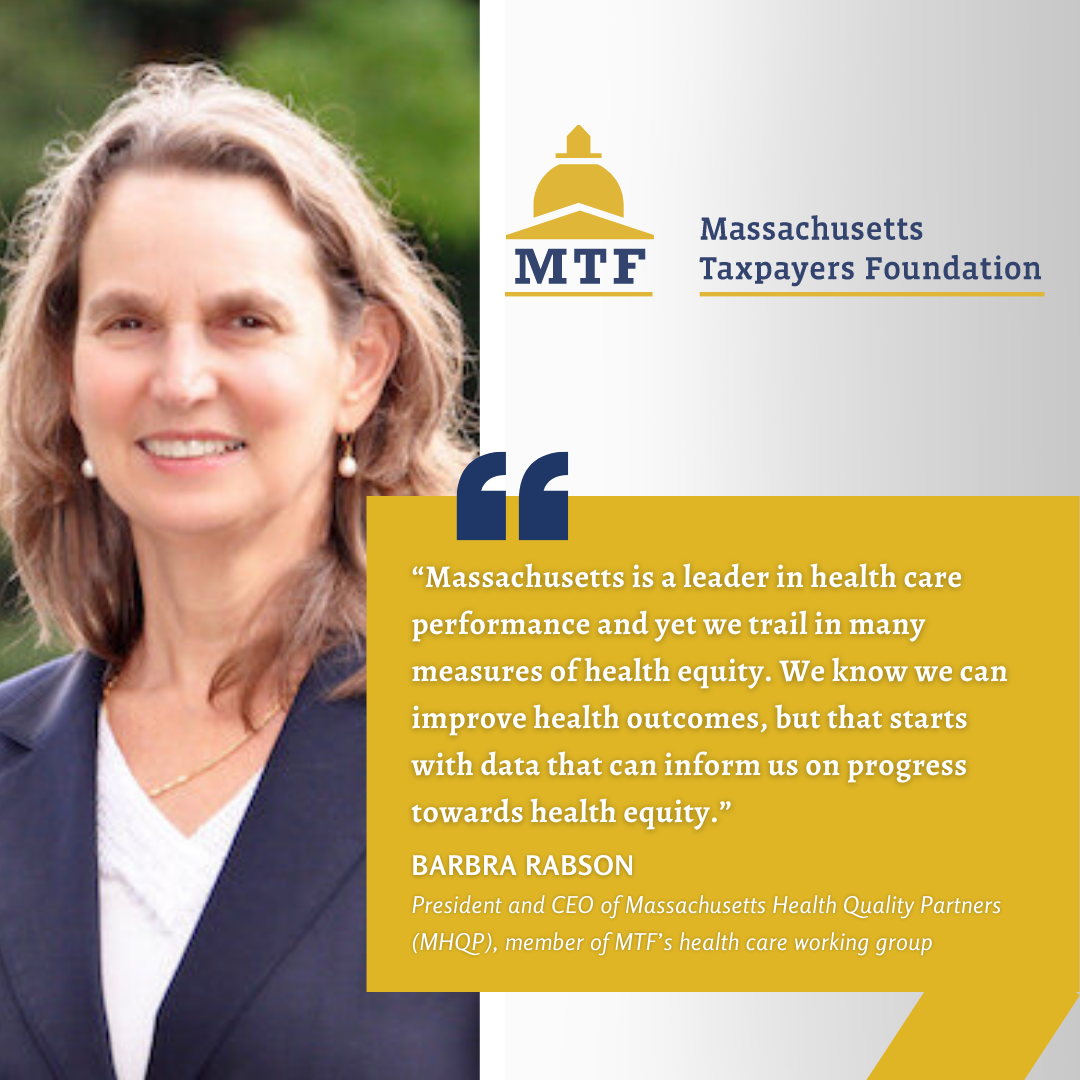 Quote 3 LINKEDINTo learn about how data makes a difference, read our new report now: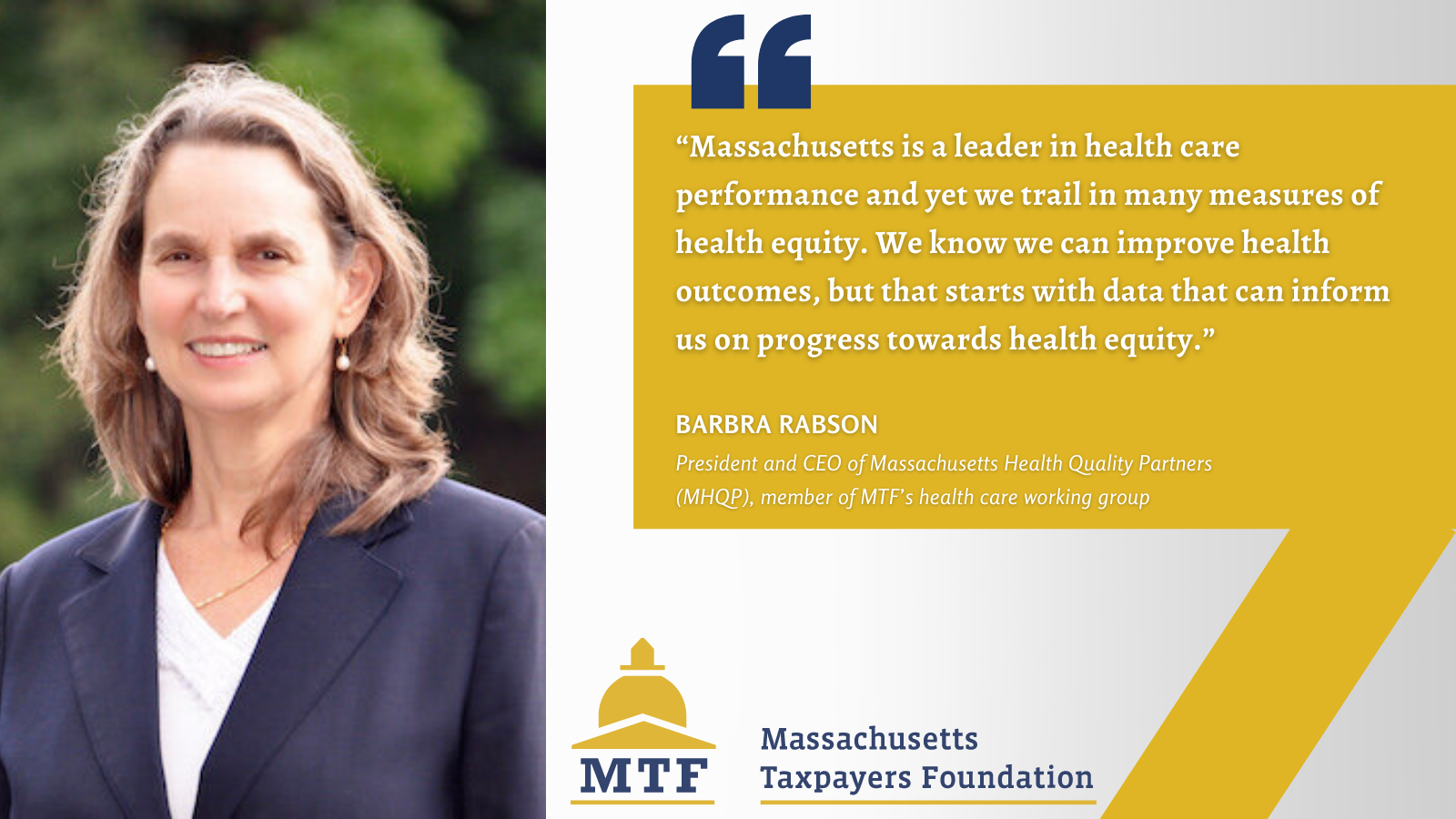 Quote 3 TWITTERAs @MHQP President Barbra Rabson makes clear, data makes a difference. Read our new report now: #healthdisparities #HealthEquity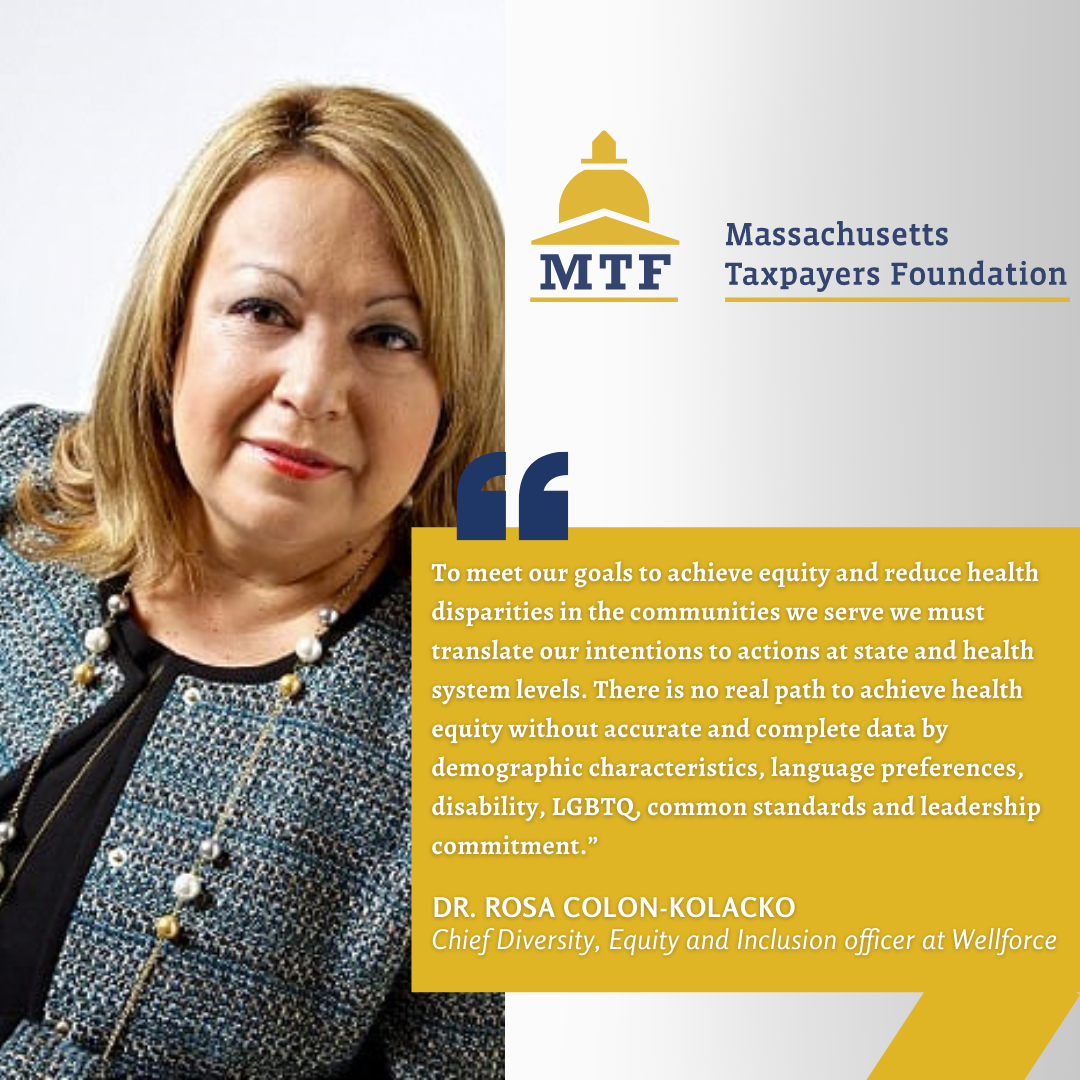 Quote 4 LINKEDINDr. Rosa Colon-Kolacko reiterates the importance of inclusive healthcare, which we highlight in our new report. Read it here: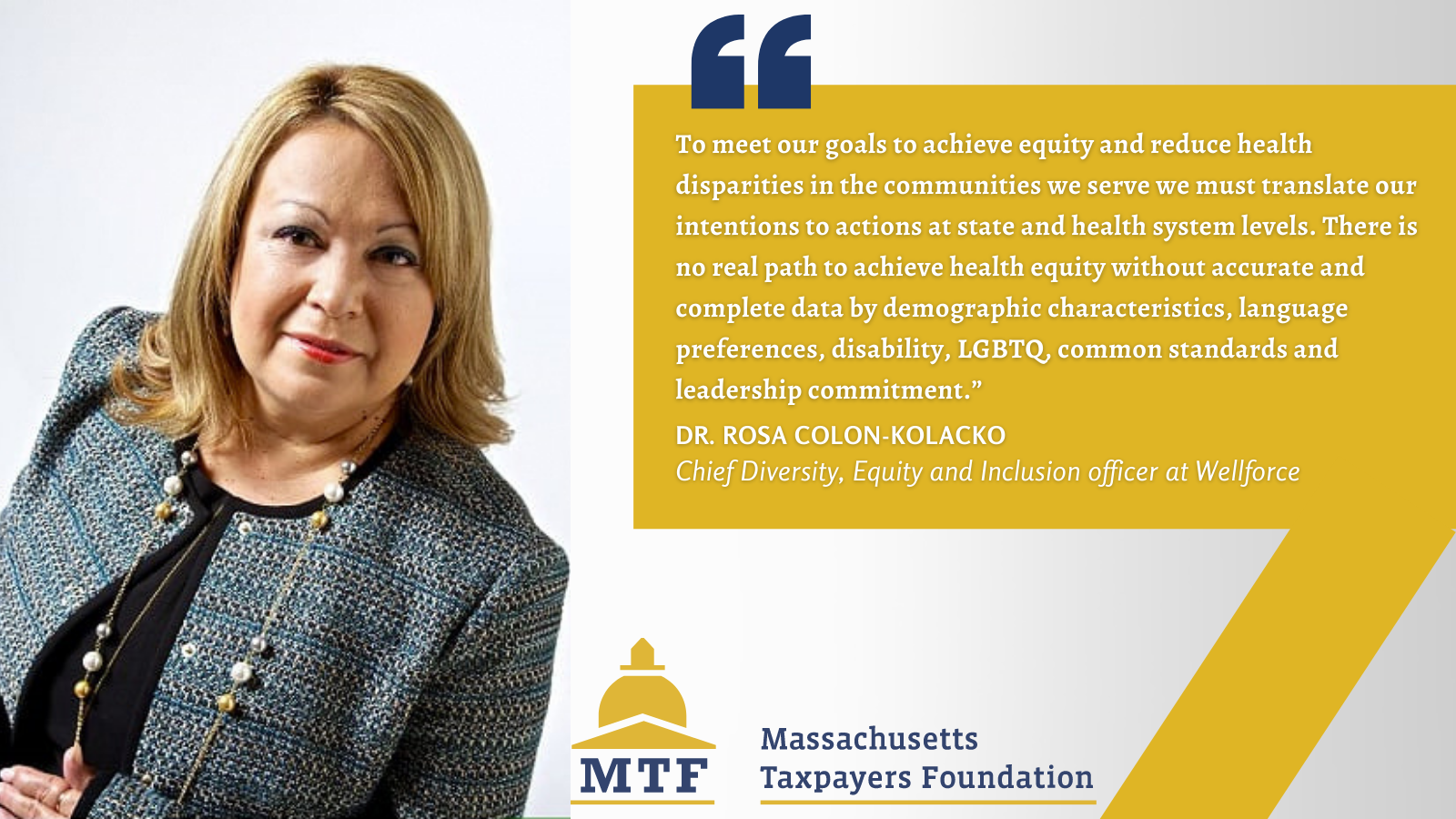 Quote 4 TWITTERDr. Rosa Colon-Kolacko of @Wellforce reiterates the importance of inclusive healthcare, which we highlight in our new report. Read it here: . #healthdisparities #HealthEquity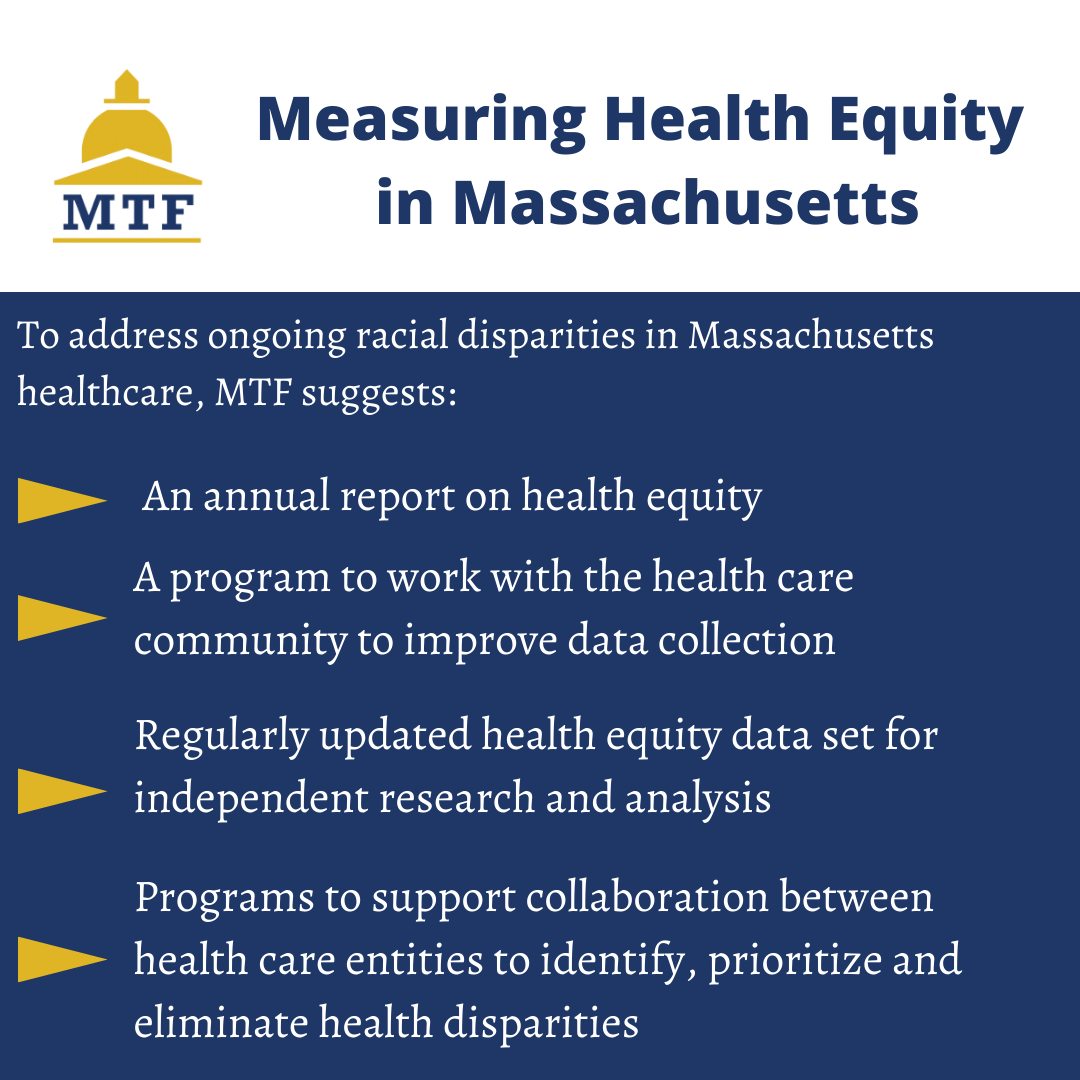 Key Findings LINKEDINThese are the steps we must take to make health care equitable for everyone in Massachusetts. Read our new report to learn more. 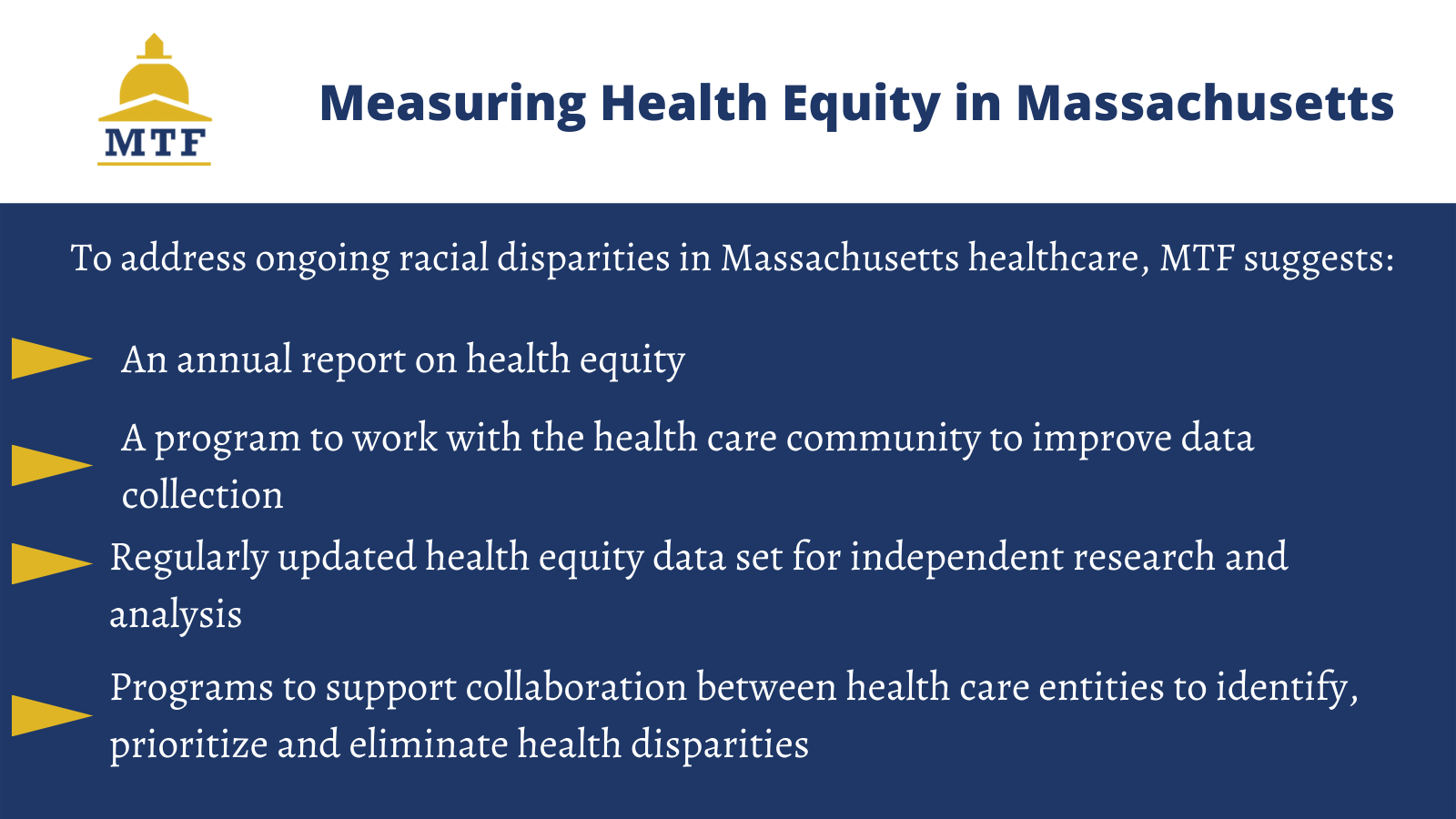 Key Findings TWITTERThese are the steps we must take to make health care equitable for everyone in Massachusetts. Read our new report to learn more. #healthdisparities #HealthEquity